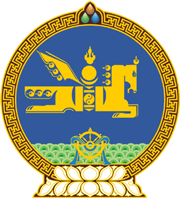 МОНГОЛ УЛСЫН ХУУЛЬ2017 оны 06 сарын 08 өдөр                                                                  Төрийн ордон, Улаанбаатар хотОНЦГОЙ АЛБАН ТАТВАРЫН ТУХАЙ ХУУЛИЙГ ДАГАЖ МӨРДӨХ ЖУРМЫН ТУХАЙ 	1 дүгээр зүйл.Онцгой албан татварын тухай хуульд заасны дагуу 2017 оны 05 дугаар сарын 01-ний өдрөөс 2017 оны 06 дугаар сарын 09-ний өдрийг хүртэлх хугацаанд хос тэжээлт автомашин, шингэрүүлсэн хийгээр ажилладаг автомашин, цахилгаан тэжээлт автомашинд ногдуулсан онцгой албан татварыг татвар төлөгчид буцаан олгоно. 2 дугаар зүйл.Энэ хуулийн 1 дүгээр зүйлд заасан хугацаанд төлөгдсөн онцгой албан татварыг буцаан олгох журмыг Засгийн газар батална.	3 дугаар зүйл.Энэ хуулийг 2017 оны 06 дугаар сарын 09-ний өдрөөс эхлэн дагаж мөрдөнө. 		МОНГОЛ УЛСЫН ИХ ХУРЛЫН ДЭД ДАРГА					Ц.НЯМДОРЖ